大会時における眼鏡使用について　大会時には怪我防止のため（自身だけでなく，相手にも怪我をさせない），安全対策のとられた眼鏡を使用すること。≪仕様≫　球技用→アイガードタイプ落下防止策が施されているもの。ベルトで固定されていること衝撃吸収策が施されているもの。　　フレームの内側に適度なクッションがついていること（鼻当て、こめかみ、額を保護する）レンズの破損防止策が施されているもの。　・強化レンズを使用していること　・レンズがむき出しになっていないこと（ふちなしは使用出来ない）　・レンズを含むすべてのパーツがプラスチック製であることその他～フレームは丸みのある形状をしていること（角ばっていない）。【使用可能な例】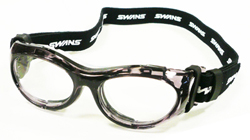 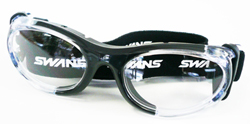 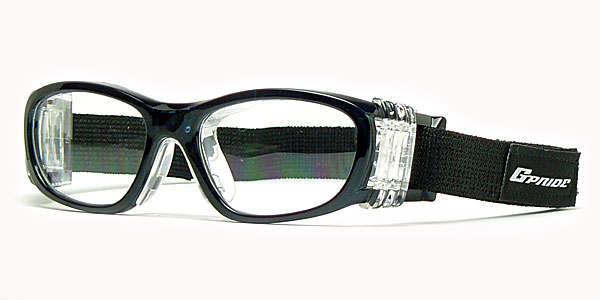 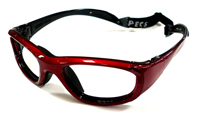 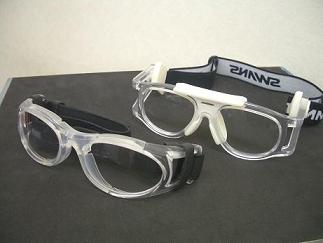 